Развлечение на прогулке«Зимние забавы» в средней и старшей группах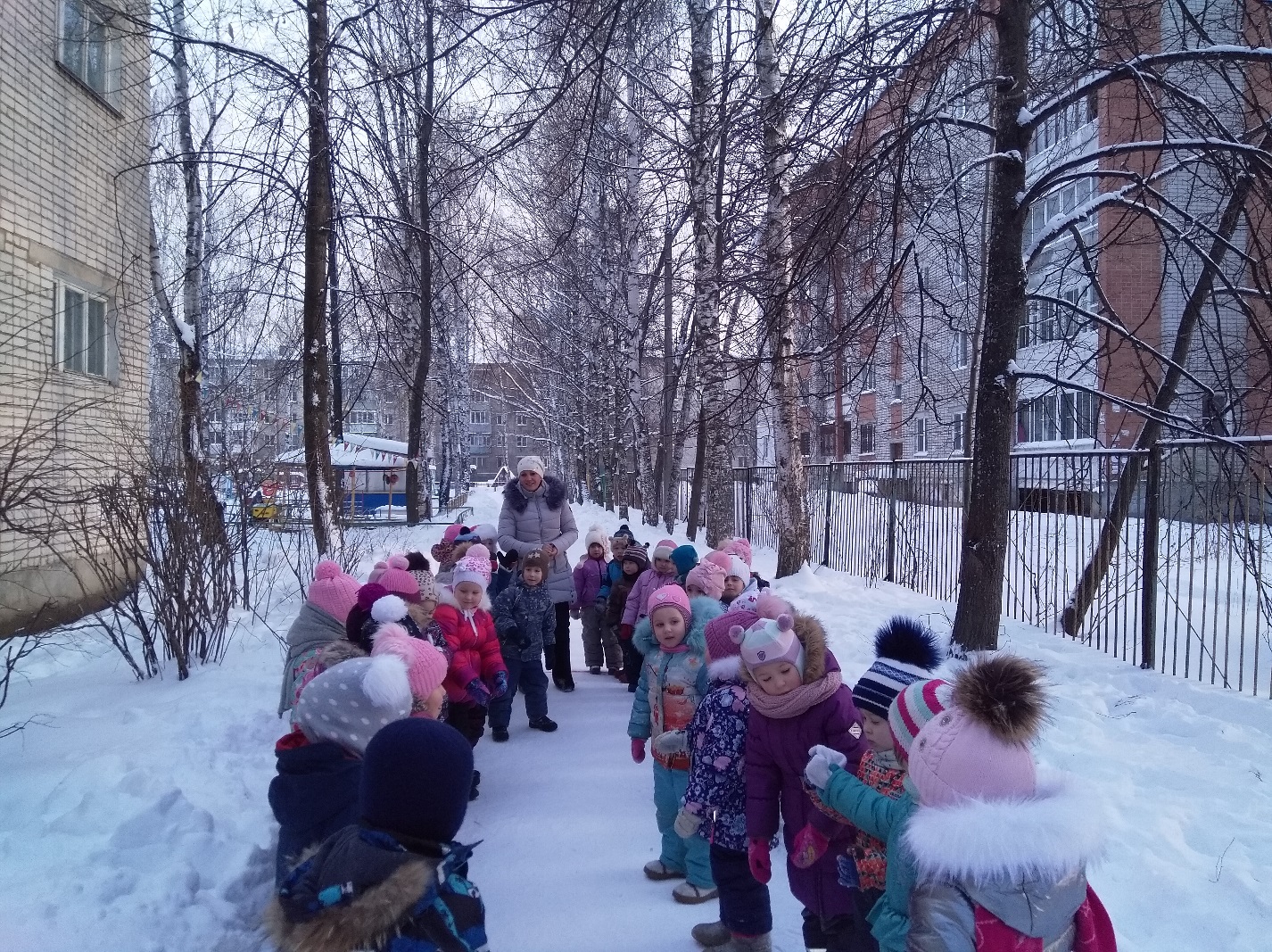 Цель: укрепление здоровья детей, совершенствование физических качеств; создать у детей бодрое, радостное настроение.Задачи:Образовательные: закрепить представления детей о признаках зимы; совершенствовать двигательные умения и навыки при выполнении детьми различных упражнений и заданий, а также в процессе подвижных игр.Развивающие: развивать ловкость, координацию движений, внимание; способствовать оздоровлению организма детей посредством выполнения различных видов физических упражнений на свежем воздухе; развитие коммуникации.Воспитательные: воспитывать командный дух; продолжать прививать детям интерес к физической культуре, играм, забавам; воспитывать доброжелательное отношение детей друг к другу.Место проведения: игровая площадка на улице.Предварительная работа: подготовка участка; беседа с детьми о признаках зимы; подготовка оборудования.Оборудование: конверт с письмом, загадки о зиме, рукавички, санки, угощение, корзинки со снежками, тазики, стойки, игрушки, колокольчики, обручи, шайбы, клюшки, ворота.Ход развлечения:(Сюрпризный момент)Дети выходят на прогулку. На пороге детского сада находят конверт.Воспитатель читает:К нам на праздник поспешитеЗиму снежную встречатьВеселиться да играть!Показать своё умение,И сноровку, и терпение,Всех на праздник мы зовемПриходите, очень ждем!Воспитатель: Ребята, хотите посмотреть, кто нас приглашает на зимний праздник?Дети проходят на площадку.На площадке их встречает Зимушка-зима.Зима: Здравствуйте, ребята! Я Зимушка-зима. Вы получили письмо? Это я пригласила вас на праздник повеселиться и поиграть. Только сегодня и только сейчас зимний праздник объявляется у нас!Начинаем зимний праздник:Будут игры, будет смех, И веселые забавы Приготовлены для всех.Хороша красой своею Наша Зимушка-зима. Встретить её сегодняСобралась вся детвора.1. Проводится с детьми «Веселая зарядка».Все дышите!  Не дышите!  Все в порядке, отдохните!Вместе руки поднимите. Превосходно!  Опустите!Наклонитесь, разогнитесь!  Встаньте прямо,  Улыбнитесь!Давайте-ка поиграем в мою игру.2. Подвижная игра" Зима"Участники игры ходят по кругу. Зимушка-зима произносит сигналы:«Снег» - кружатся на месте, руки в стороны;«Вьюга» - бегут;«Сугроб» - приседают.Зима:-Какие молодцы, шустрые Вы! А теперь отгадайте мои загадки!Загадки:Ветви белой краской разукрашу,Брошу серебро на крышу вашу.Теплые весной придут ветраИ меня прогонят со двора. (Зима)Одеяло белоеНе руками сделано.Не ткалось и не кроилось,С неба на землю свалилось. (Снег)Без рук, без ног,А рисовать умеет. (Мороз)Мы слепили снежный ком,Шляпу сделали на нем,Нос приделали и в мигПолучился … (Снеговик.)Все лето стоялиЗимы ожидали,Дождались порыПомчались с горы (Санки)Эстафеты:3. Эстафета «Переправа».У первых игроков в руках два обруча. Задача участников положить один обруч, прыгнуть в него, затем положить второй обруч и перепрыгнуть в него и так далее. Необходимо как можно быстрее добежать до линии финиша и вернуться к линии старта бегом передают эстафету следующему касанием руки.4. Эстафета «Горячая рукавичка».Команды стоят в шеренгу по одному, по сигналу передают друг другу рукавичку в одну, а потом в другую сторону. Выигрывает та команда, чья рукавичка раньше всех вернется к капитану.5. Эстафета «Самые меткие».Команды стоят в колонну по одному, по сигналу первые участники берут в корзинке снежок и бросают в цель – тазик, который стоит на расстоянии 2,5м. Когда вся команда заканчивает метание, подсчитываются результаты.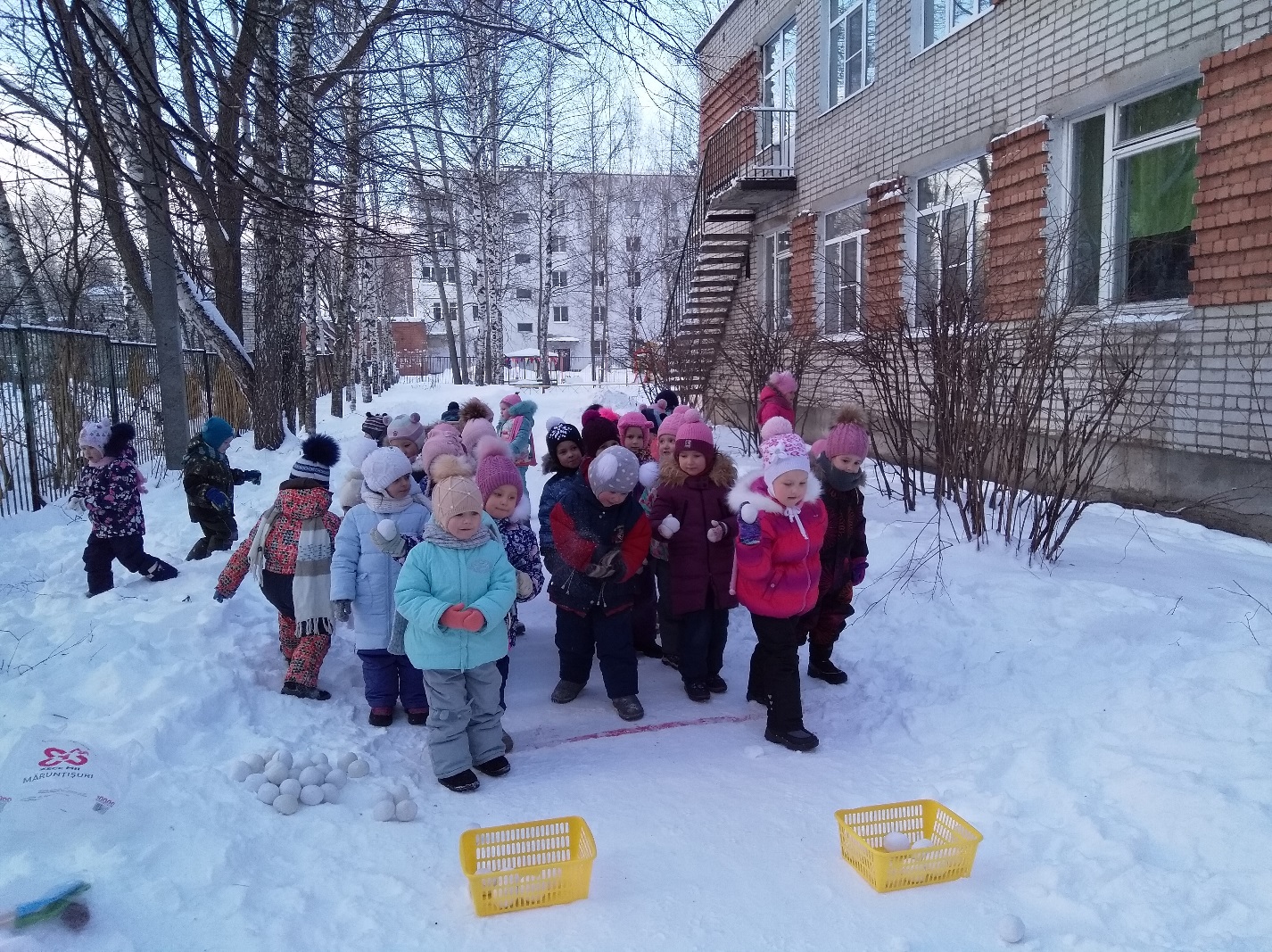 6. Эстафета «Хоккей».Каждой команде необходимо провести шайбу до ворот, передавая эстафету.Зима: Были вы ребята, а теперь - зайчата. Поиграем в игру?Зайка серенький сидит,Он ушами шевелит.Вот так, вот такУшами шевелит (от слов «Вот так» и до конца четверостишья дети шевелят кистями рук, подняв их к голове).Зайке холодно сидеть,Надо лапочки погретьХлоп, хлоп, хлоп, хлопНадо лапочки погретьЗайке холодно стоять,Надо зайке поскакать,Скок-скок, скок-скок,Надо зайке поскакать.Кто-то зайку испугал,Зайка прыг и убежал.(воспитатель хлопает в ладоши и дети разбегаются по своим «домам»)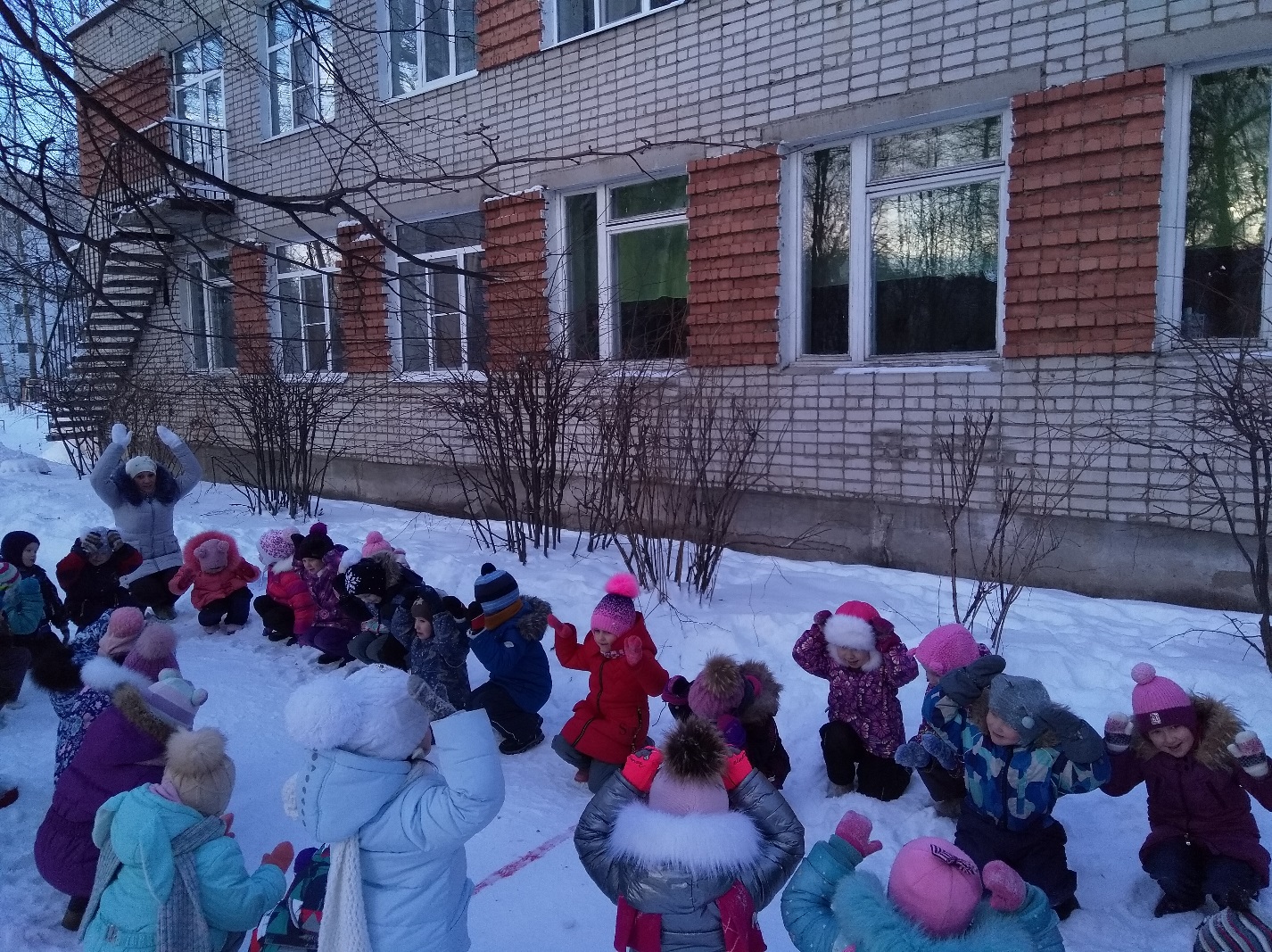 Игра « Горка, ямка, сугроб»(Детям предлагается встать в круг.)На слово «горка»- поднимаете руки вверх,На слово «ямка» - приседаете, « сугроб»- кладете руки  друг другу на плечи.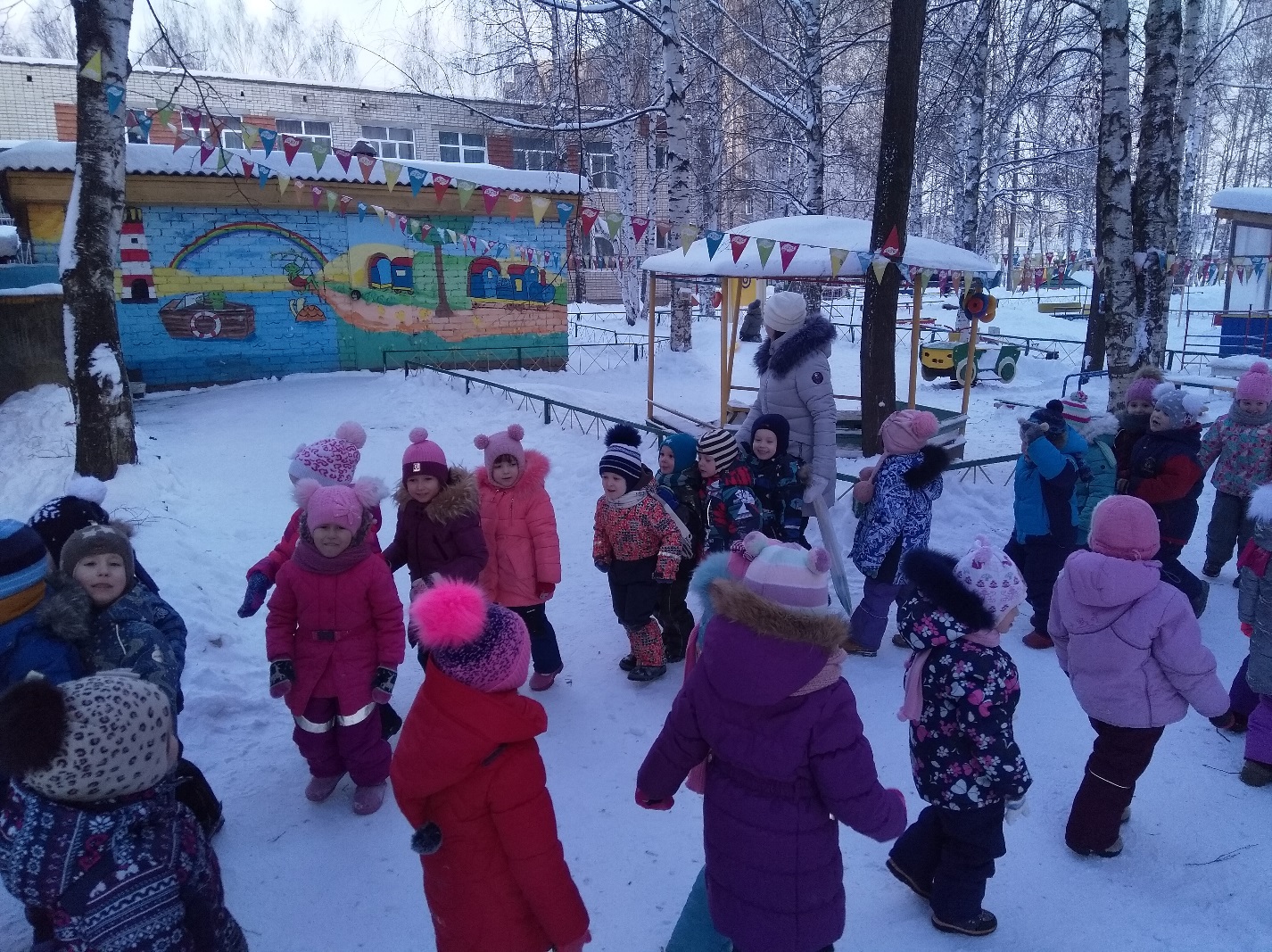 Зима: Молодцы! Какие вы быстрые, внимательные!  Ребята, посмотрите, какую кучу снега намело ….Давайте с Вами раскопаем её. (Детям раздаются Лопатки). Тут коробка с картой, на которой крестиком показано, где спрятан клад (угощение). Все идут на поиски клада, который лежит в сундуке, там записка:- У праздника есть начало, У праздника есть конец. Кто с нами играл и смеялся, Тот был молодец!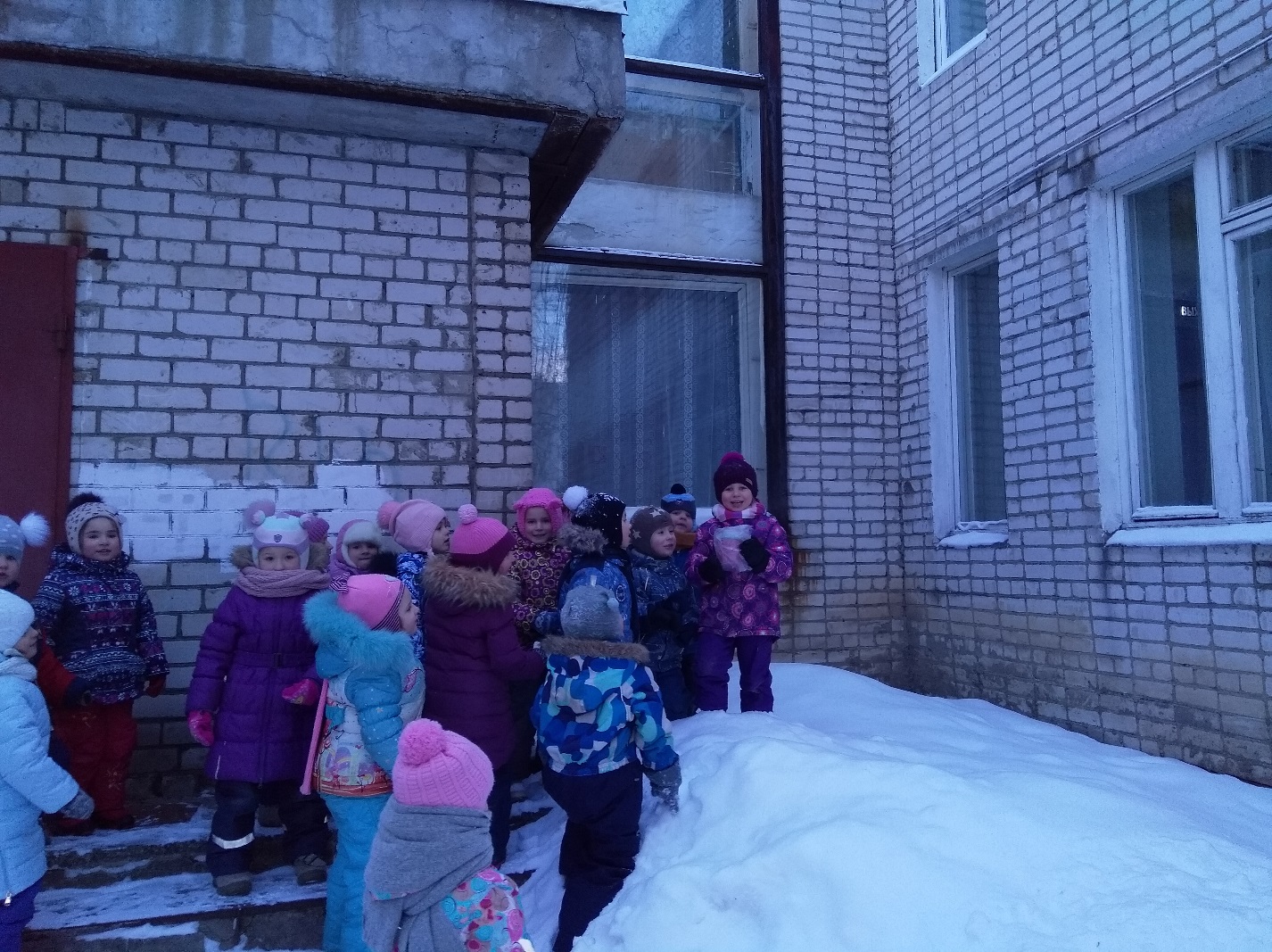 